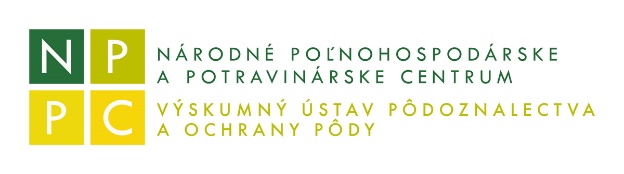 PEDOSPHERE RESEARCHJournal for Pedology Sciences					Cover letterPlease explain all corrections to be proceeded in the manuscriptPlease avoid inserting any author´s personal information